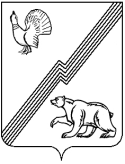 ДЕПАРТАМЕНТ ФИНАНСОВ АДМИНИСТРАЦИИ ГОРОДА ЮГОРСКА  Ханты-Мансийского автономного округа – Югры  ПРИКАЗ  от 28 апреля 2021 года                            		 	                                                    № 19пО внесении изменений в приказ директора департамента финансов от 07.12.2020 № 57п «Об утверждении перечня кодов подвидов по видам доходов, главными администраторами которых являются органы местного самоуправления города Югорска, органы администрации города и (или) находящиеся в их ведении казенные учреждения»В соответствии с пунктом 9 статьи 20 Бюджетного кодекса Российской Федерации и пунктом 9.1. раздела 4 Положения о департаменте финансов администрации города Югорска, утвержденного решением Думы города Югорска от 29.11.2011 № 110,ПРИКАЗЫВАЮ:1. Внести изменения в приложение к приказу директора департамента финансов от 07.12.2020 № 57п «Об утверждении перечня кодов подвидов по видам доходов, главными администраторами которых являются органы местного самоуправления города Югорска, органы администрации города и (или) находящиеся в их ведении казенные учреждения», дополнив после строки:«»строками следующего содержания:«».2. Приказ вступает в силу после подписания.3.  Разместить приказ на официальном сайте органов местного самоуправления города Югорска.4 .  Контроль за выполнением приказа оставляю за собой.Директор департамента финансов                                                                      И.Ю.Мальцева10.0001 08 07173 015000110Государственная пошлина за выдачу органом местного самоуправления городского округа специального разрешения на движение по автомобильным дорогам транспортных средств, осуществляющих перевозки опасных, тяжеловесных и (или) крупногабаритных грузов, зачисляемая в бюджеты городских округов (уплата процентов, начисленных на суммы излишне взысканных (уплаченных) платежей, а также при нарушении сроков их возврата)11.0001 17 15020 040001150Инициативные платежи, зачисляемые в бюджеты городских округов (обеспечение 16А микрорайона централизованным водоснабжением и благоустройство прилегающей территории)12.0001 17 15020 040002150Инициативные платежи, зачисляемые в бюджеты городских округов (благоустройство общественной территории города Югорска возле духовно-просветительского центра)